Plans over the installation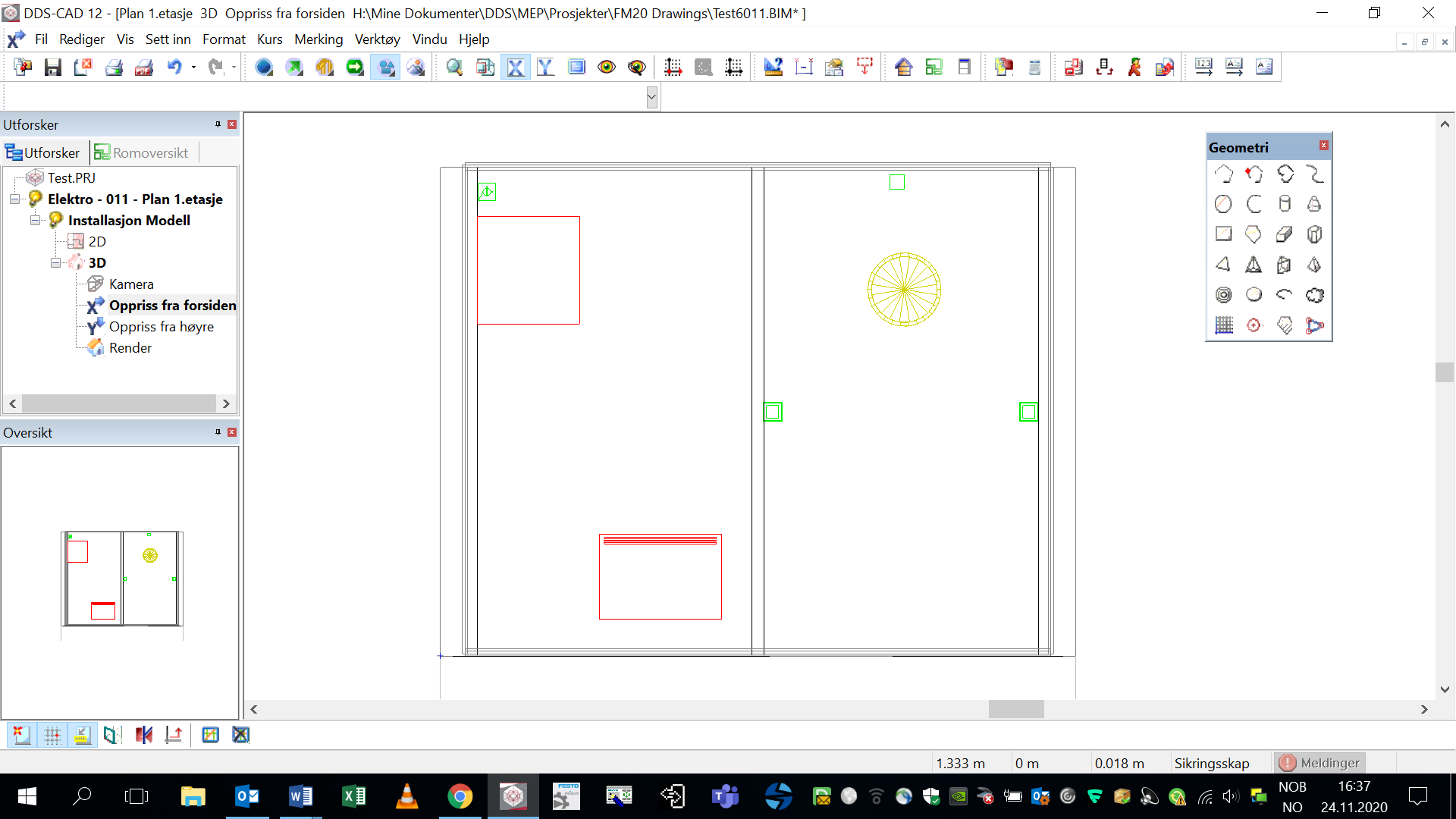 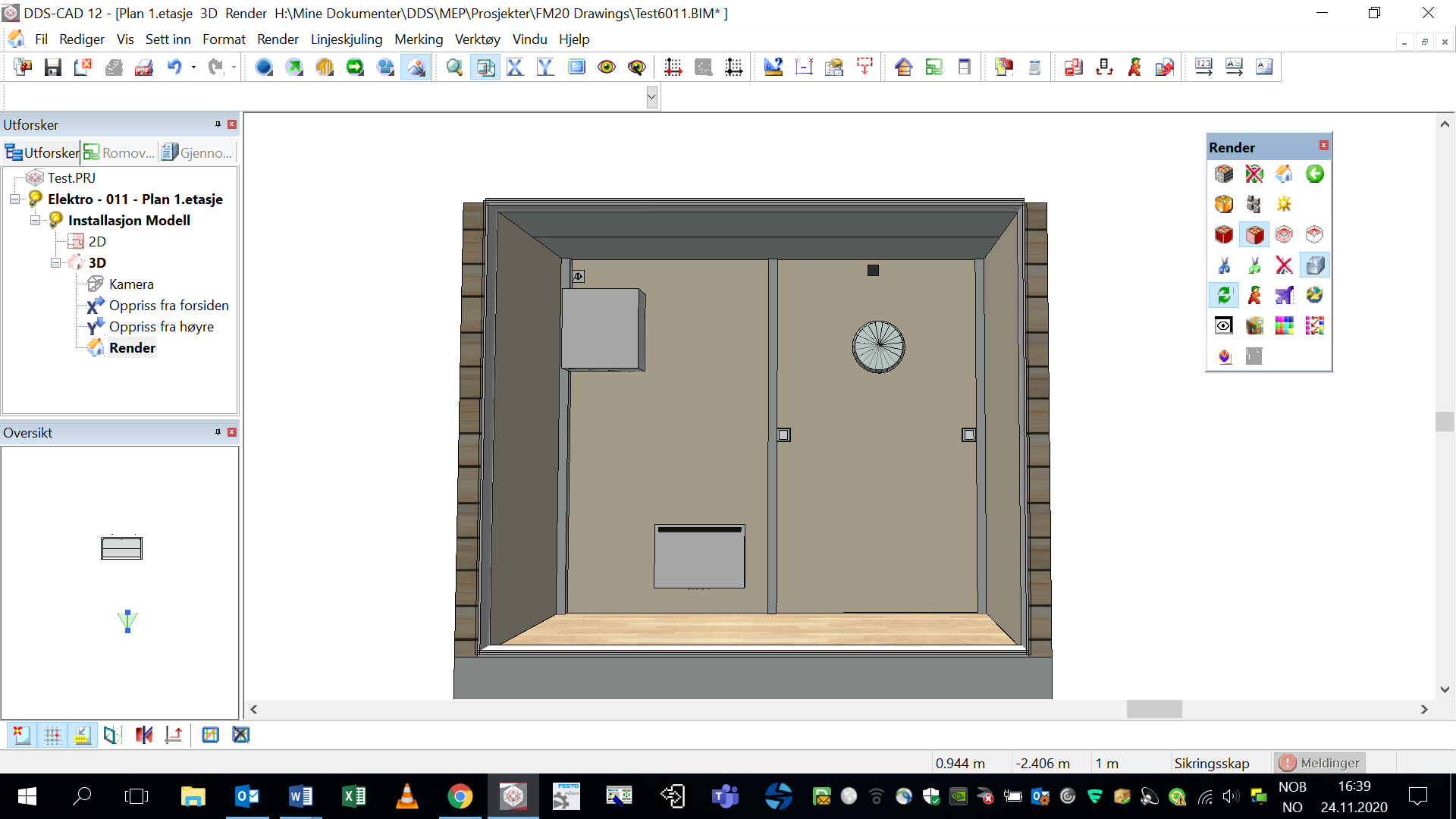 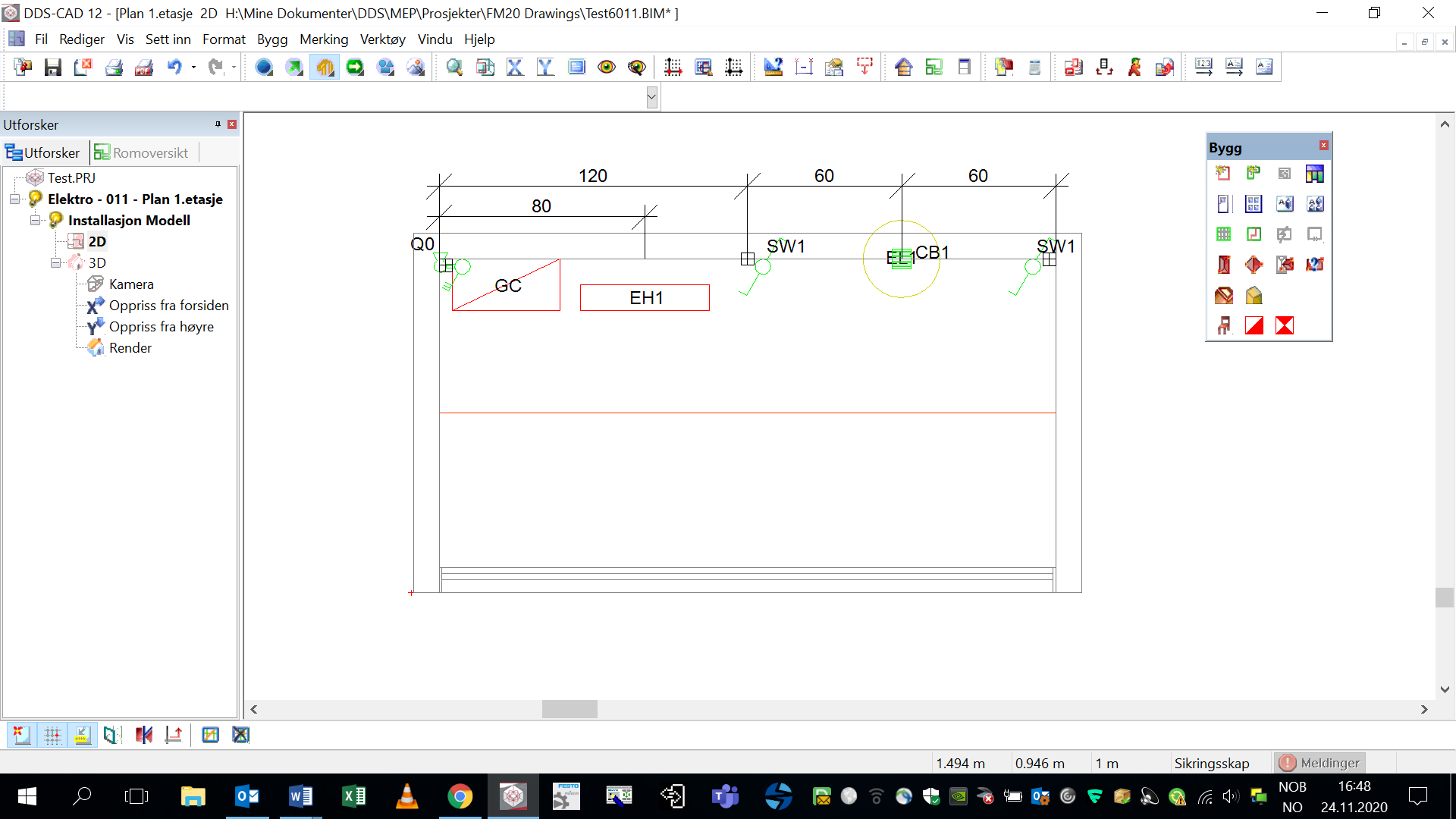 